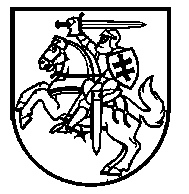 RAŠTAS LIETUVOS RESPUBLIKOS SOCIALINĖS APSAUGOS IR DARBO MINISTERIJABiudžetinė įstaiga, A.Vivulskio g. 11, LT-03610 Vilnius,  tel. (8 5) 266 8176, (8 5) 266 8169, faks. (8 5) 266 4209,el. p.  post@socmin.lt, http://www.socmin.lt. Duomenys kaupiami ir saugomi Juridinių asmenų registre, kodas 1886 03515______________________________________________________________________________________________________________________DĖL obelių vaikų globos namų PERDAVIMOSocialinės apsaugos ir darbo ministerija papildydama 2019 m. birželio 10 d. raštą Nr. (14.3-32)SD-2997 „Dėl Obelių vaikų globos namų perdavimo“, informuoja, kad Obelių vaikų globos namai šiuo metu patikėjimo teise valdo nekilnojamąjį turtą, esantį Mokyklos g. 9, Obeliai, Rokiškio rajone, (pastatas – globos namai, unikalus numeris – 7396-4003-5020; pastatas – globos namai, unikalus numeris – 4400-5103-1374; pastatas – globos namai, unikalus numeris – 4400-5103-1404; pastatas – katilinė – skalbykla, unikalus numeris – 7396-4003-5030; kiti inžineriniai statiniai – kiemo statiniai, unikalus numeris – 4400-4612-4294) ir Bradesių k., Kriaunių sen., Rokiškio rajone (pastatas – poilsio namelis, unikalus numeris – 7399-0001-2017), kurio bendra likutinė vertė 2019 m. spalio 31 d. – 653 723,48  bei ilgalaikį materialųjį ir nematerialųjį turtą, kurio bendra likutinė vertė 2019 m. spalio 31 d. – 41 878,33 eurai.Ministerija yra pasirengusi ir toliau glaudžiai bendradarbiauti, sprendžiant institucinės globos pertvarkos, socialinių paslaugų organizavimo klausimus, teikti metodinę pagalbą. Kilus papildomų klausimų, maloniai prašome kreiptis į ministeriją. Dėkojame už bendradarbiavimą.Rokiškio rajono merui                        Ramūnui Godeliauskui          Nr. (14.3-32) SD-  Rokiškio rajono merui                        Ramūnui GodeliauskuiRokiškio rajono merui                        Ramūnui GodeliauskuiViceministras                                                                                                         Eitvydas BingelisVilma AugienėDovilė Orliukaitė, tel. 8 607 68 244, el. p. Dovile.Orliukaite@socmin.lt